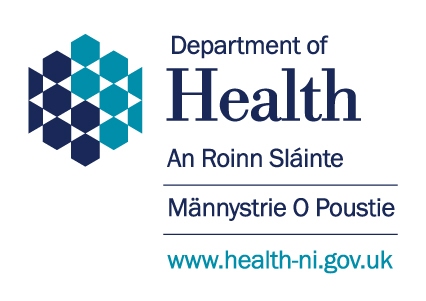 Public Appointments APPLICATION FORMClosing Date – 12 Noon BST on 21 September 2022Official use only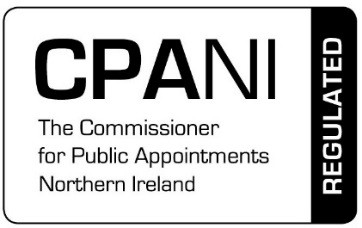 The closing date for the return of completed application forms is:12 Noon BST on 21 September 2022Late applications will not be acceptedAs the office is currently not staffed due to the impact of Covid-19, you are encouraged to return your completed application via e-mail to:public.appointments@health-ni.gov.ukIf you are unable to e-mail your application, and wish to post or hand-deliver it, please ensure you leave sufficient time for it to be received by the deadline and that your application is signed and dated. The office address is as follows:  Public Appointments UnitDepartment of HealthRoom 16, Annexe 1, Castle BuildingsStormont Estate Belfast BT4 3SQ PART A: PERSONAL INFORMATIONPERSONAL DETAILSCONTACT DETAILSBACKGROUND INFORMATION3.  CURRENT PUBLIC APPOINTMENTSPlease list all current appointments below. This must include details of appointments held outside Northern Ireland. Have you ever been a member of the NIPEC Board?  	  Yes         		No  If you have answered yes please give details below:4a.	CURRENT EMPLOYMENT & COMMITMENTSPlease give details of your current commitments including any employment /self-employment. This must include details of those held outside Northern Ireland. This information is to help ensure that any potential conflicts of interest are highlighted. It will not be used in determining your competence under the essential selection criteria. You do not need to include details of current public appointment position you hold if this information has been provided at Section 4.4b.   CURRENT & FORMER NICS EMPLOYEESAre you currently or have you been an employee of     Yes     	No  the Northern Ireland Civil Service (NICS)within the last two years?  If you have answered yes, please give details of the last position you held in the table below, and refer to Section 6.9 of the Information Booklet to ensure compliance with the NICS Code of Conduct.5. HOW WERE YOU MADE AWARE OF THIS OPPORTUNITY?VOLUNTARY WORKPlease give details of any voluntary work you are currently involved in. This must include details of work done outside Northern Ireland. This information is to help ensure that any potential conflicts of interest are highlighted. It will not be used in determining your competence under the essential selection criteria.BACKGROUND INFORMATIONOTHER INFORMATIONHave you ever been convicted of a criminal offence (other than minor motoring offences) which is not spent in accordance with the Rehabilitation of Offenders Act 1974?Are you the subject of any legal, criminal or statutory investigations or actions, or are any pending?Have you ever been adjudged bankrupt or made a composition or arrangement (such as those set out in Note 1 below) with your creditors over the past 10 years?Were you dismissed from any public office over the past 10 years?Have you ever been disqualified from acting as a company director or in the conduct of a company, or are under investigation in relation to a potential Directors disqualification?Are you or have you been a director, partner or manager of a company which has gone into liquidation, receivership or administration.      Please tick as appropriate                     Yes               No    Note 1Individual Voluntary Arrangements (IVAs) and Fast-Track Voluntary Arrangements (FTVAs);Bankruptcy Restrictions Orders or Undertakings (BROs/BRUs);Debt Relief Orders (DROs); andDebt Relief Restrictions Orders or Undertakings (DRROs/DRRUs).PART B: SKILLS, KNOWLEDGE AND EXPERIENCEELIGIBILITY AND ESSENTIAL CRITERIA - SKILLS, KNOWLEDGE AND EXPERIENCEEligibilityThe following are the specific eligibility requirements for the NIPEC Non-Executive Member post:         Registrant Member – must be a registered nurse or midwife currently on the Nursing & Midwifery Council (NMC) Register. Applicants for this position are ineligible to apply for the Lay positions.Please enter the renewal date for your NMC registration in the box below.Essential CriteriaThe remainder of this section of the application form provides an opportunity for you to demonstrate that you have the skills, knowledge and experience required for the position(s). Address each of the essential criteria in turn, using specific evidence to support your statements. This is a very important part of your application.  Examples of the type of evidence that the Panel will look for to demonstrate how you meet each criterion are set out at Section 4 of the Information Booklet (Person Specification). You will not be expected to demonstrate that you meet all of the examples listed under each criterion.Guidance on the Criteria Based Selection Process is available at Annex B of the Information Booklet.PART C:  PROBITY, CONFLICTS OF INTEREST & DECLARATIONPROBITY AND CONFLICTS OF INTERESTBefore you complete this section, it is important that you read the guidance on probity and conflicts of interest contained in your Information Booklet.  You will also be asked at interview to declare whether or not you are involved, or have been involved, in activities that could call into question your own reputation and/or damage the reputation of the body to which you are applying.Have you, your partner or your immediate family, any business or other interests or personal connections that might be construed as being in conflict with the appointment for which you have applied?Have you been involved in activities that could call into question your own reputation and/or damage the reputation of this organisation?If you answered yes to any of the questions above, please provide details belowAny potential probity issues or conflicts of interest detailed above or of which the panel is aware will not prevent you from being called for interview but will be explored with you at that time to establish how you would address the issue should you be successful in your application.DECLARATIONI declare that the information I have given in support of my application is true and complete to the best of my knowledge, is an accurate reflection of my own individual experience, personal achievements and undertakings and all statements contained therein relate to me personally. I have read the Information Booklet and understand my responsibilities in relation to statutory disqualifications and public appointments.  I understand that, if I am appointed and the information I have provided is incorrect, or any of the statements made in this declaration are untrue, or subsequently circumstances arise at any time before the end of my term of office which would render any such statements untrue, then my tenure of office may be terminated.  In addition, I undertake that, if appointed, I must raise with the Chair of the public body any probity or conflict of interest issues that might arise during my term of appointment and that my failure to do so could lead to my appointment being terminated.I understand and accept that the information I have provided in this form will be processed by the Department of Health, in accordance with its Public Appointments Privacy Notice and in line with Data Protection, for the purposes of making public appointments.  This may involve disclosing information to other Government Departments e.g. for statistical purposes with NI Statistics and Research Agency, the Commissioner for Public Appointments for Northern Ireland and anonymously in response to NI Assembly Questions and other enquiries.  I also understand and accept that, if appointed, my name will be published on the Department of Health’s website. In addition, if appointed some of the information contained in my application will be used for a Press Release. Furthermore, if successful, my information will be kept by the Department for the length of time of my appointment plus seven years, and if unsuccessful my information will be destroyed three years after the date of appointment of the successful candidate, in line with NICS policy.I have read the leaflet entitled “CPANI, The Commissioner for Public Appointments Northern Ireland” along with the additional guidance on “Probity and Conflicts of Interest” at Annex C of the Information Booklet and have completed Point 9 of this form accordingly.Date received:Time:Official’s Name & Date:Title (Prof/Dr/Mr/Mrs/Ms/etc):Surname:Forename(s):Former surname(s) (if any):National Insurance NumberAddress:Town:County:Postcode:Day Telephone No (include STD code):Mobile:E-mail address:Public Body & Appointing DepartmentPosition HeldPeriod of Appointment(Start – End Dates)Time CommitmentRemunerationPosition HeldFromToOrganisationDates From/ToPositionMain Responsibilities(please keep within box)Time CommitmentOrganisationDates From/ToPositionMain Responsibilities(please keep within box) Time CommitmentOrganisationDates From/ToPositionMain Responsibilities(please keep within box)Time CommitmentOrganisationDates From/ToPositionMain Responsibilities(please keep within box)Time CommitmentDepartmentPosition/GradeDates From/ToDoH WebsiteDoH MailshotNewspaper (please give name of publication)DoH Public Appointments NewsletterNI Direct WebsiteCPANI WebsiteOther Website (please specify)Social Media e.g. Twitter, Facebook, LinkedIn (please specify)The Executive Office ‘All Aboard’ ezineWord of MouthElsewhere (please specify)OrganisationDates From/ToPositionMain Responsibilities(please keep within box)Time CommitmentOrganisationDates From/ToPositionMain Responsibilities(please keep within box)Time CommitmentOrganisationDates From/ToPositionMain Responsibilities(please keep within box)Time CommitmentOrganisationDates From/ToPositionMain Responsibilities(please keep within box)Time CommitmentYesNoYesNoPlease confirm by ticking the box that you are prepared to abide by the seven principles of public life?  (attached at Annex C of the Information Pack)Signature:If your application is submitted by an e-mail, other than your personal email, we will require you to sign here if invited to interview.If your application is submitted by an e-mail, other than your personal email, we will require you to sign here if invited to interview.Print Name:If your application is submitted by an e-mail, other than your personal email, we will require you to sign here if invited to interview.If your application is submitted by an e-mail, other than your personal email, we will require you to sign here if invited to interview.Date:If your application is submitted by an e-mail, other than your personal email, we will require you to sign here if invited to interview.